السيرة الذاتية للأستاذ : مطرف عمر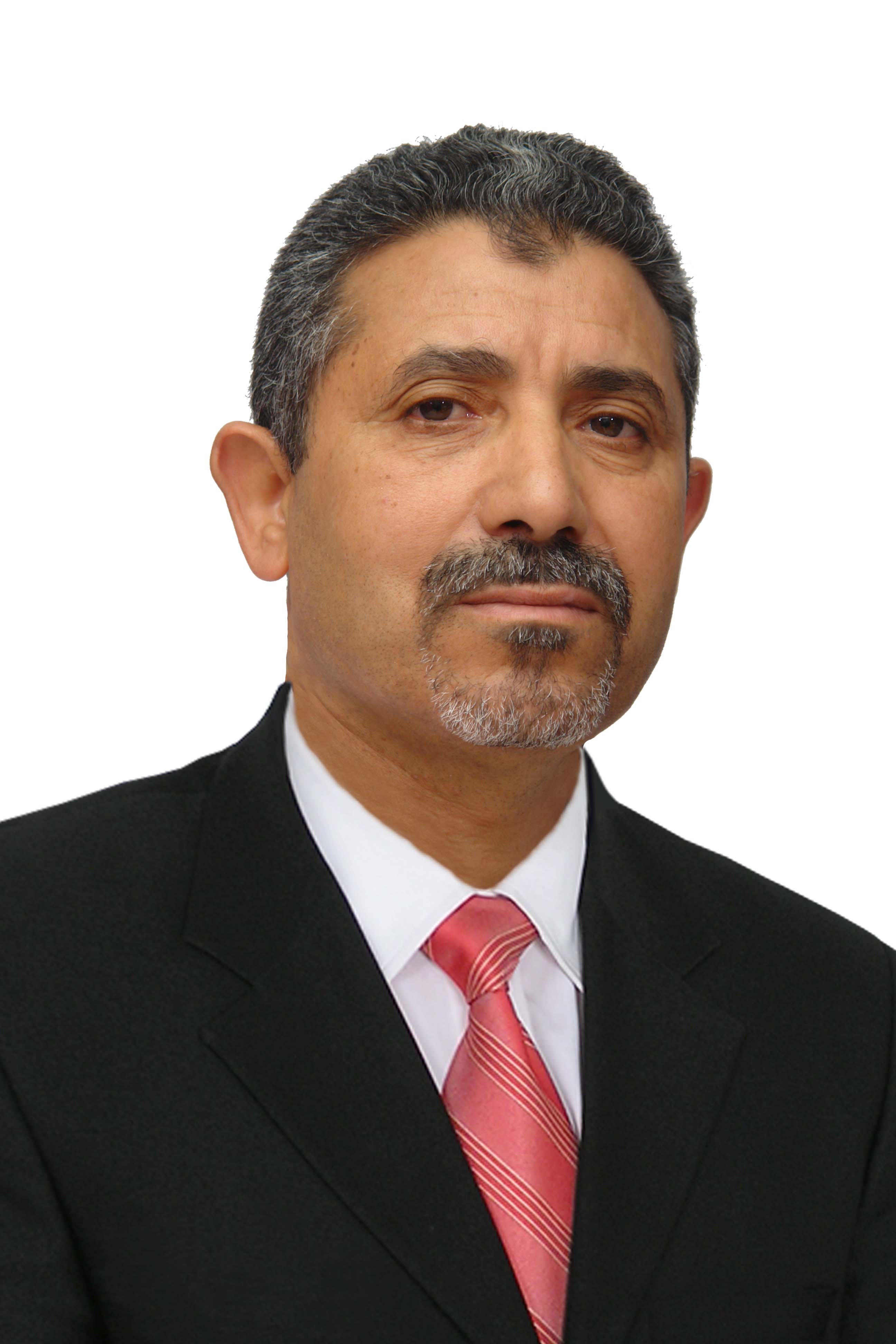 الاسم و اللقب :  مطرف عمر تاريخ و مكان الميلاد : 07 أوت  1962 بولاية تبسة  .الحالة العائلية : متزوج ،  أب لأربعة أبناء المهنة : أستاذ 	أقدمية 30 سنة عمل في التعليم الثانوي ( أستاذ مكون ) : مارست فيها مهنة التعليم    و تشرفت فيها بعضوية مختلف اللجان : عضوية لجنة الموظفين ، تأطير مراكز إجراء امتحان شهادة البكالوريا ، تصحيح امتحان شهادة البكالوريا ، رئاسة لجان تصحيح امتحان شهادة البكالوريا ، إعداد مواضيع امتحان شهادة البكالوريا في مادة علوم الطبيعة والحياة ، تأطير الندوات و الورشات التكوينية لأساتذة التعليم الثانوي في مادة علوم الطبيعة والحياة ، عضوية لجان الترسيم لأساتذة التعليم الثانوي في مادة علوم الطبيعة والحياة ..... .أستاذ متعاقد بجامعة تبسة  .الشهادات العلمية :بكالوريا  شعبة العلوم ، جوان 1981 ، ثانوية مالك بن نبي  -  تبسة .ليسانس في العلوم الطبيعية ، جوان 1985  -  جامعة عنابة .ليسانس في الانثروبولوجيا ، جوان 2011  -  جامعة تبسة  .ماستر في الانثروبولوجيا ، جوان 2013   -  جامعة تبسة  .السنة الأولى دكتوراه ، أنثربولوجيا  2014 / 2015 -  جامعة تلمسان  . السنة الثانية دكتوراه ، أنثربولوجيا  2015 / 2016 -  جامعة تلمسان  . عضوية الهيئات البحثيةعضو مخبر حوار الديانات والحضارات في حوض البحر المتوسط بجامعة تلمسان . عضو مركز فاعلون للبحث في الانثروبولوجيا و العلوم الاجتماعية  والإنسانية .عضو هيئة تحرير مجلة "أنثروبولوجيا " المجلة العربية للدراسات الأنثروبولوجية المعاصرة الصادرة عن مركز فاعلون للبحث في الانثروبولوجيا و العلوم الاجتماعية  والإنسانية .الأمين العام لمركز المدار المعرفي للأبحاث و الدراسات : مركز بحث علمي قيد التأسيس يهتم بالأبحاث و الدراسات في العلم الإنسانية  و الاجتماعية وباقي الحقول المعرفية الأخرى .المشاركة في الملتقيات الوطنية و الدولية   :   المشاركة في العديد  من الملتقيات الوطنية و الدولية  داخل الوطن و خارجه  .     الهاتف :  0668948454                    العنوان الإلكتروني :    amormetaref@yahoo.fr 